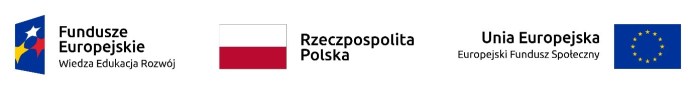 EUROPEJSKIE FUNDUSZE NA POMOC ŻYWNOŚCIOWĄ  2021-2027MIEJSKI OŚRODEK POMOCY SPOŁECZNEJ W SŁAWKOWIE  INFORMUJE, ŻE WYDAWANE BĘDĄ NOWE SKIEROWANIA DO OTRZYMANIA POMOCY ŻYWNOŚCIOWEJ W RAMACH PROGRAMU FUNDUSZE EUROPEJSKIE NA POMOC ŻYWNOŚCIOWĄ   2021 - 2027 OPDPROGRAM 2023.KRYTERIA DOCHODOWE WYNOSZĄ:1823,60 zł w przypadku osoby samotnie gospodarującej,1410,00 zł w przypadku osoby w rodzinie.Osoby, zainteresowane proszone są o zgłoszenie się do pracowników socjalnych tut. MOPS pokój nr 15, w godzinach pracy Ośrodka.